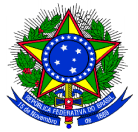 MINISTÉRIO DA EDUCAÇÃOSECRETARIA DE EDUCAÇÃO PROFISSIONAL E TECNOLÓGICAINSTITUTO FEDERAL DE EDUCAÇÃO, CIÊNCIA E TECNOLOGIA DE MINAS GERAISGABINETE DA DIREÇÃO - CAMPUS OURO PRETORua Pandiá Calógeras, 898 – Bairro Bauxita- Ouro Preto – Minas Gerais- CEP: 35.400-000(31)3559-2112- gabinete.ouropreto@ifmg.edu.brANEXO VICARTA DE ANUÊNCIA E APOIO AO PROJETO DE EXTENSÃO PELA INSTITUIÇÃO PARCEIRAA Instituição ou Empresa supracitada acima, vem por meio desta declarar estar ciente e de acordo com a execução da ação de extensão Institucional do IFMG, a ser submetida ao processo de seleção de Cursos FIC do IFMG Campus Ouro Preto.Acreditamos que esta parceria contribuirá para o desenvolvimento da referida ação de extensão auxiliando uma maior integração entre as Instituições. Sendo assim, fica firmado o compromisso da empresa nos seguintes pontos: 1- 2- 3- (Obs: O proponente do Projeto de Extensão deve inserir os pontos que caracterizem a afirmação da parceria Empresa/Instituição).Declaramos anuência aos termos do Edital, bem como comprometemo-nos a firmar parceria para a execução da ação supra identificada pelo período de execução previsto.Estamos cientes de que o presente instrumento será convertido posteriormente em um Acordo de Cooperação, a ser formalizado entre o Instituto Federal de Educação, Ciência e Tecnologia de Minas Gerais (IFMG) e esta Instituição, caso a proposta seja aprovada nos termos do Edital.____________________________ (Local e data)_______________________________________________ASSINATURA DO DIRIGENTEASSINATURA E CARIMBO DO RESPONSÁVEL PELA INSTITUIÇÃO PARCEIRAIDENTIFICAÇÃO DA PROPOSTAIDENTIFICAÇÃO DA PROPOSTAIDENTIFICAÇÃO DA PROPOSTAIDENTIFICAÇÃO DA PROPOSTANome do Curso FIC: Nome do Curso FIC: Nome do Curso FIC: Nome do Curso FIC: Campus: Campus: Campus: Campus: Nome da Instituição Parceira:  Nome da Instituição Parceira:  Nome da Instituição Parceira:  Nome da Instituição Parceira:  CNPJ:  CNPJ:  CEP: CEP: Endereço:  Endereço:  Endereço:  Endereço:  Bairro:  Bairro:  Bairro:  Cidade / Estado:  Telefone: (  )  Fax: (  )  Fax: (  )  E-mail:  Representante legal (Nome/Cargo):  Representante legal (Nome/Cargo):  Representante legal (Nome/Cargo):  Representante legal (Nome/Cargo):  